Závazná přihláška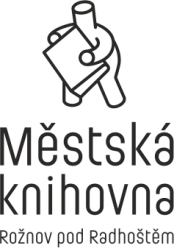 Noc s Andersenem v indii21. července 2021Vhodné pro děti ve věku 7−10 letKe strávení noci v Indii je podmínkou, aby přihlášené děti namalovaly, vyfotily nebo libovolnou technikou vytvořily výrobek spojený s touto zemí. Dokážou tak, že jsou na kouzelnou noc připraveny, a navíc budou jejich díla vystavena na výstavě.  Uzávěrka: Přihlášku s obrázkem/výrobkem přineste do knihovny do 16. července!Zdravotní stav: Dítě je schopné se akce účastnit. Potvrzení o bezinfekčnosti ne starší tří dnů předáte při zahájení akce. Jméno a příjmení dítěte: …………………………………………………………………...Bydliště: ……………………………………………………… Třída / věk: ………………Kontakt na rodiče: tel.……………………e-mail ……………..………………………….Podpis zákonného zástupce dítěte: ……………………………………………………….Souhlas s pořizováním záznamůPodpisem na přihlášce zákonný zástupce uděluje Městské knihovně Rožnov pod Radhoštěm, p. o., souhlas s bezúplatným pořizováním zvukového a obrazového záznamu v průběhu akce a zároveň souhlasí se zveřejněním takových záznamů na internetových stránkách a nástěnkách knihovny, v médiích a propagačních materiálech za účelem informování o akci a prezentace činnosti knihovny.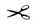 - - - - - - - - - - - - - - - -  Zde odstřihněte – druhá část zůstává dítěti. - - - - - - - - - - - - - - - - - -noc s andersenem v indiiZačátek ve středu 21. července v 17:00 hodin, konec ve čtvrtek 22. července v 8:00 hod.Pokud se na poslední chvíli rozhodnete, že se vaše dítě nebude moci akce zúčastnit (např. kvůli nemoci), dejte nám prosím co nejdříve vědět!Seznam věcí na přenocování v knihovně:karimatka, spacák, polštářekhygienické potřeby + ručníksportovní oblečení na pobyt venkuoblečení na spaní, přezůvky, baterkaprůkaz pojištěnce (kopie)Maximální počet dětí je 20, přednost dostanou registrovaní čtenáři knihovny, kteří v knihovně ještě nespali.Kontakt (Jitka Slezáková)pevná linka knihovna: 571 654 747mobil knihovna: 777 808 695e-mail: slezakova@knir.cz